ANEXO N°01 MODELO DE PRESENTACIÓN DEL CURRICULUM VITAE DATOS GENERALES: Apellidos y Nombres completos. 	 	: 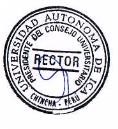 Fecha y Lugar de Nacimiento 	 	: 	 	 Profesión u ocupación 	: Documento de Identidad: (D.N.I) 	 	: 	 	 Domicilio actual 	                      	 	: Teléfono: Fijo y Celular 	 	 	: Correo Electrónico 	 	 	 	: I. GRADOS ACADEMICOS Y TITULOS PROFESIONALES 1.1 Grado Académico  Doctorado Maestría Bachiller 1.2 Título Profesional Título Profesional Título de Segunda Especialidad 	II 	 ESPECIALIZACIÓN Y CURSOS DE POST GRADO (SI TUVIERA)Cursos de Capacitación Diplomados Estudios de una segunda maestría  Estudios de doctorado III. EXPERIENCIA DOCENTE UNIVESITARIA DE PRE O POST GRADO (SI TUVIERA)3.1 Categoría Docente Universitaria,  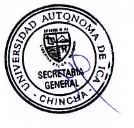 Auxiliar Asociado Principal   3.2 Actividades LectivasDocente ContratadoJefe de Práctica EXPERIENCIA PROFESIONAL (no docente) PRODUCCION INTELECTUAL E INVESTIGACION (SI TUVIERA)Producción CientíficaLibros de Investigación Capítulos de Libro Conference paperArtículos científicos Producción Académica ManualGuíasLibro de ejerciciosLibro de especialidadInnovación CientíficaPatente de invenciónPatente de modelo de utilidad5.4 Actividad CientíficaCTI Vitae de Concytec con actividad científica registrada y actualizada a la fecha del ConcursoInvestigador RENACYT (Ficha de calificación RENACYT vigente)VI. IDIOMA EXTRANJERO (Con certificados otorgados por instituciones autorizadas) (SI TUVIERA)Idioma BásicoIdioma IntermedioIdioma Avanzado